Муниципальное автономное учреждение дополнительного образования«РЯЗАНСКИЙ ГОРОДСКОЙ ДВОРЕЦ ДЕТСКОГО ТВОРЧЕСТВА»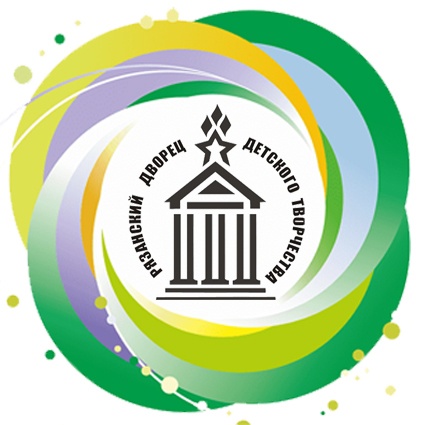 Материалы на региональный конкурс инновационных форм организации дополнительного образования детейНоминация «Художественная направленность»Учебный проект «Самоидентификация»Авторы: Крешихина Александра Михайловна,Наумкина Маргарита Владимировнапедагоги дополнительного образованияг. Рязань, 2022 Полное наименование учрежденияМуниципальное автономное учреждение дополнительного образования «Рязанский городской Дворец детского творчества» (МАУДО «РГДДТ»)Название проекта«Самоидентификация»ФИО автора проектаКрешихина Александра Михайловна, Наумкина Маргарита Владимировна,педагоги дополнительного образованияМетодическое сопровождение: Дубовцева Ольга Алексеевна, методист Продолжительность проекта2 года.Начало проекта - 1 февраля 2022 г. Окончание  проекта -  31 мая 2023 г.Цели и задачи проектаЦель:Привлечение учащихся к изучению народных промыслов, народного творчества через активацию творческого процесса, совместную работу начинающих художников и фотографов.Задачи:через знакомство с народными промыслами, традициями, костюмами народов европейской части России расширить представление детей о значимости народного искусства;формирование умения искать и отбирать актуальную информацию, применять накопленные знания и навыки в практической деятельности;формирование ценностных ориентаций личности учащихся;воспитание чувства ответственности за результат общего дела;формирование чувства патриотизма, нравственных качеств личности, прежде всего уважительного отношения к окружающим людям, культуре, традициям;развитие навыков коллективной деятельности;развитие навыка целеполагания и рефлексии.Возраст детей10 – 14 лет Основная идеяОсновная идея проекта заключается в необходимости удовлетворения потребностей детей в образовании, связанном с изучением художественного творчества, народной культуры и расширением их социального взаимодействия посредством включения детей в проектную деятельность.Проект «Самоидентификация» родился в результате творческого взаимодействия групп детей двух педагогов, работающих по дополнительным общеобразовательным общеразвивающим программам художественной направленности: «Школа цифровой фотографии» и «Изостудия «Арт-Дворец» как продукт синтеза изобразительного искусства и художественной фотографии.Этапы1 этап: подготовительный:  (февраль 2022 г). Появление идеи, целеполагание, определение актуальности и значимости проекта, подбор литературы. 2 этап: основной (март 2022 г). Реализация содержания проекта «Самоидентификация»: юными фотографами было сделано более 150 фотографий по тематике, художники осуществили поиск и создали фоновое изображение в большом размере (1,5х2 м), вместе учащиеся произвели отбор и нашли композиционное решение для размещения фотографий на фоновых изображениях, которые представляют собой декоративные окошки – собирательный образ резных окон центральной России.3 этап: заключительный (апреля – август 2022 г).  Анализ результатов проекта, оформление результатов, размещение фотографий в выставочном пространстве на больших листах картона, презентация проекта, выдвижение проекта на участие в конкурсах разного уровня, определение дальнейшей перспективы проекта. Проект «Учитель-Педагог-Наставник» планируется к реализации в 2023 году.РезультатыВ ходе реализации проекта учащиеся были вовлечены в процесс изучения народных промыслов, народного творчества и совместную работу. Они познакомились с народными промыслами, традициями, костюмами народов европейской части России.Данный проект был участником городского конкурса-выставки креативных идей «Арт-Март», где стал лауреатом 1 степени (Рязань, март, 2022 г.), а также получил лауреата 3 степени в Международном фестивале-конкурсе «Арт-магия» (Санкт-Петербург) и Международном творческом фестивале «Созвучие сердец» (Санкт-Петербург) в августе 2022 г.Необходимые условия организации работыДля организации работы по проекту необходимы:помещение (кабинет), соответствующее санитарным требованиям и нормативам;стол, стулья по количеству учащихся;световое студийное оборудование;штативы, фотоаппараты;фоны и драпировки;компьютер, проектор, экран, принтер;мольберты;краски, бумага, картон, кисточки;дидактические материалы (предметы искусства, народного творчества и т.д.).Предложение по распространению и внедрению результатов проекта в массовую практикуМатериалы по результатам проекта «Самоидентификация» могут быть использованы для привлечения внимания общественности к истории и  культуре народов России.Опыт реализации проекта «Самоидентификация» был представлен на конкурсах международного и муниципального уровней и размещен в сети Интернет. Результаты проекта размещены в выставочном пространстве МАУДО «РГДДТ» и доступны для просмотра детей и взрослых.Список литературыБеленький, А. Фотография. Школа мастерства. СПб.:  Питер, 2006.Волков-Ланит Л.Ф. Искусство фотопортрета. Изд 2-е доп., М.: «Искусство», 1974.Фатеева А.А. Рисуем без кисточки. – Ярославль. Академия развития, 2016Фиона Уотт. Я умею рисовать. – М: РОСМЭН – ПРЕСС,2007 Фрост Ли, 50 фотопроектов. Новые идеи для творчества. М.: АРТ-РОДНИК, 2009 – 160 с.Шалаева Т.П. Учимся рисовать. – М.: ЭКСМО, 2006  Электронные ресурсы:«Педагогика искусства» (электронный научный журнал) [Электронный ресурс]. URL: http://www.art-education.ru/AE-magazine/about.htm). Официальная группа МАУДО «РГДДТ» ВКонтакте https://vk.com/ddt_rzn  Ядловский Андрей Николаевич. Цифровое фото. Полный курс.  [Электронный ресурс]. URL: http://soul-foto.ru/photo_books/%D0%90.%20%D0%9D.%20%D0%AF%D0%B4%D0%BB%D0%BE%D0%B2%D1%81%D0%BA%D0%B8%D0%B9.%20%D0%A6%D0%B8%D1%84%D1%80%D0%BE%D0%B2%D0%BE%D0%B5%20%D1%84%D0%BE%D1%82%D0%BE.%20%D0%9F%D0%BE%D0%BB%D0%BD%D1%8B%D0%B9%20%D0%BA%D1%83%D1%80%D1%81.%202005.pdf?ysclid=l8yeswacme474978155 Николай Яковлевич Надеждин. Цифровая фотография. Практическое руководство. [Электронный ресурс]. URL: http://soul-foto.ru/photo_books/%D0%9D%D0%B8%D0%BA%D0%BE%D0%BB%D0%B0%D0%B9%20%D0%9D%D0%B0%D0%B4%D0%B5%D0%B6%D0%B4%D0%B8%D0%BD.%20%D0%A6%D0%B8%D1%84%D1%80%D0%BE%D0%B2%D0%B0%D1%8F%20%D1%84%D0%BE%D1%82%D0%BE%D0%B3%D1%80%D0%B0%D1%84%D0%B8%D1%8F.%20%D0%9F%D1%80%D0%B0%D0%BA%D1%82%D0%B8%D1%87%D0%B5%D1%81%D0%BA%D0%BE%D0%B5%20%D1%80%D1%83%D0%BA%D0%BE%D0%B2%D0%BE%D0%B4%D1%81%D1%82%D0%B2%D0%BE.%202003.pdf?ysclid=l8yeuc0yff851627865 Мураховский Виктор Иванович, Симонович Сергей Витальевич. Азбука цифрового фото [Электронный ресурс]. URL: http://soul-foto.ru/photo_books/%D0%92.%20%D0%98.%20%D0%9C%D1%83%D1%80%D0%B0%D1%85%D0%BE%D0%B2%D1%81%D0%BA%D0%B8%D0%B9,%20%D0%A1.%20%D0%92.%20%D0%A1%D0%B8%D0%BC%D0%BE%D0%BD%D0%BE%D0%B2%D0%B8%D1%87.%20%D0%A1%D0%B5%D0%BA%D1%80%D0%B5%D1%82%D1%8B%20%D1%86%D0%B8%D1%84%D1%80%D0%BE%D0%B2%D0%BE%D0%B3%D0%BE%20%D1%84%D0%BE%D1%82%D0%BE.%202005.pdf?ysclid=l8yevzlcao510504044 